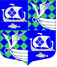 МУНИЦИПАЛЬНОЕ ОБРАЗОВАНИЕ «ПРИМОРСКОЕ ГОРОДСКОЕ ПОСЕЛЕНИЕ» ВЫБОРГСКОГО РАЙОНА ЛЕНИНГРАДСКОЙ ОБЛАСТИСОВЕТ ДЕПУТАТОВвторого созываРЕШЕНИЕот 17 июня 2020 года 			                                                       № 42Об утверждении  Почетной грамоты главы муниципального образования «Приморское городское поселение» Выборгского района Ленинградской областиВ целях поощрения граждан, предприятий, учреждений и организаций за успехи и заслуги в сферах экономического и социального развития муниципального образования, в соответствии с уставом муниципального образования, совет депутатовРЕШИЛ:Учредить Почетную грамоту главы муниципального образования «Приморское городское поселение» Выборгского района Ленинградской области.Утвердить Положение о Почетной грамоте главы муниципального образования «Приморское городское поселение» Выборгского района Ленинградской области (Приложение 1).Решение вступает в силу после его принятия.Решение опубликовать в газете «Выборг», разместить на официальном      портале муниципального образования «Приморское городское поселение» Выборгского района Ленинградской области и в официальном сетевом издании NPAVRLO.ru.Глава муниципального образования                                           С.В.РыжоваРазослано: дело, администрация, прокуратура, ООО «Газета «Выборг» — редакция», http://приморск-адм.рф, http://npavrlo.ru»УТВЕРЖДЕНО решением совета депутатов от 17 июня 2020 года № 42(приложение 1)ПОЛОЖЕНИЕо Почетной грамоте главы муниципального образования «Приморское городское поселение» Выборгского района Ленинградской области.Почетная грамота главы муниципального образования «Приморское городское поселение» Выборгского района Ленинградской области является документом, удостоверяющим факт поощрения за заслуги в содействии социально-экономическому и культурному развитию муниципального образования, развитию местного самоуправления, осуществлению мер по обеспечению законности, прав и свобод граждан, за иные заслуги.Почетной грамотой главы муниципального образования «Приморское городское поселение» Выборгского района Ленинградской области (далее - Почетная грамота) награждаются:коллективы предприятий, учреждений, общественных и других организаций независимо от форм собственности, за значительные заслуги в содействии социально-экономическому и культурному развитию муниципального образования, развитию местного самоуправления, осуществлению мер по обеспечению законности, прав и свобод граждан, за иные заслуги;граждане Российской Федерации, а также граждане иностранных государств, лица без гражданства за значительный вклад в социально-экономическое, культурное развитие муниципального образования, развитие местного самоуправления, осуществление мер по обеспечению законности, прав и свобод граждан, иные заслуги, пользующиеся благодаря своему добросовестному труду, творческому отношению к делу и высоким нравственным качествам авторитетом у жителей муниципального образования.3.	Награждение Почетной грамотой может производиться в связи с юбилеем гражданина или трудового коллектива.Юбилейными датами применительно к настоящему Положению считаются:для трудовых коллективов - 10, 25, 50, 75, 100 лет, далее - каждые десять лет;для граждан - 50, 60 лет (55 лет для женщин), 70 лет, далее – каждые пять лет.4.	Решение о награждении Почетной грамотой, в том числе к юбилейным и памятным датам, принимается главой муниципального образования «Приморское городское поселение» Выборгского района Ленинградской области и оформляется постановлением главы муниципального образования «Приморское городское поселение» Выборгского района Ленинградской области.С ходатайством о награждении Почетной грамотой главы муниципального образования «Приморское городское поселение» Выборгского района Ленинградской области вправе обращаться совет депутатов муниципального образования, руководители предприятия, учреждения, организации и общественные объединения не позднее, чем за месяц до награждения.5.	При внесении ходатайства о награждении Почетной грамотой представляются следующие документы:ходатайство о награждении Почетной грамотой;характеристика лица с указанием конкретных заслуг;справка, содержащая сведения об истории создания и (или) деятельности предприятия или организации, представляемого к награждению.	6. При награждении Почетной грамотой субъекты, перечисленные в пункте 2 настоящего Положения, могут быть премированы по решению главы муниципального образования в размере однократного минимального размера месячной оплаты труда, установленного законодательством Российской Федерации.	Решение о премировании принимается главой муниципального образования «Приморское городское поселение» Выборгского района Ленинградской области одновременно с принятием решения о награждении Почетной грамотой.	Премирование граждан, выдвинутых на награждение Почетной грамотой по инициативе совета депутатов МО «Приморское городское поселение», производится за счет средств местного бюджета.		Иные граждане премируются за счет средств юридических лиц, ходатайствующих о награждении.	7. Денежные средства на премирование предусматриваются отдельной строкой в смете расходов администрации муниципального образования «Приморское городское поселение» Выборгского района Ленинградской области при формировании местного бюджета на очередной финансовый год.8. Вручение Почетной грамоты производится главой муниципального образования «Приморское городское поселение» Выборгского района Ленинградской области или по его поручению уполномоченным лицом в торжественной обстановке.